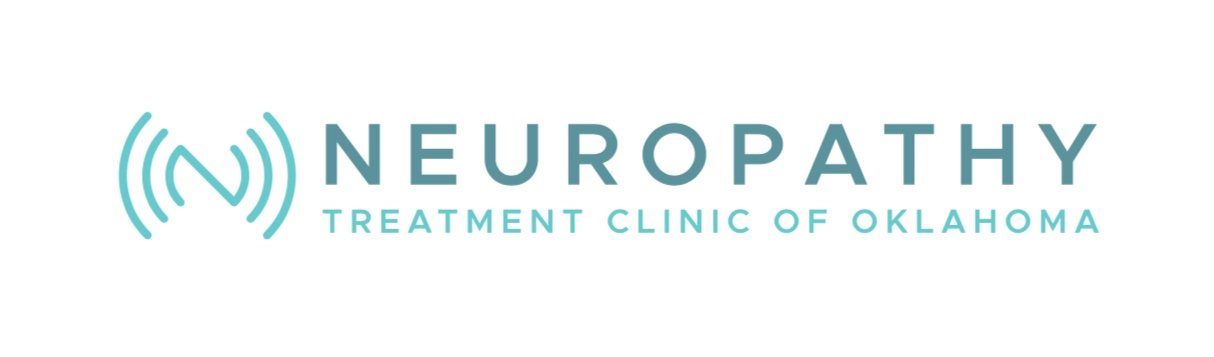 1810 East 15th Street Suite D Tulsa, OK 74104      Date Of Consult : __________________________Referring Doctor: __________________________Last Name:________________________________ First Name:_________________________________Home Address:________________________________________________________________________City:__________________________                State:________             Zip Code:_____________________Home Phone: _____________________          Cell:_______________________DOB:___________  SS#:______________________ Email:_____________________________________Occupation:_________________________  Employer:________________________________________                                                                                                                                                                                                                                                                                                                                                                                                                                                                                                                                                                                                                                                                                                                                                                                                                                                                                                                                                                                                                                                Ethnicity:_________________________________INSURANCE:Primary Insurance:_____________________________________________________________________Policy #:_________________________________  Group #:_____________________________________Policy Holder’s Name:___________________________________________ DOB:___________________                                                                                                                                                                                                                                                                                                                                                                                                                                                                                                                                                                                                                                                                                                                                                                                                                                                                                                                          Secondary Insurance:___________________________________________________________________Policy #:_________________________________  Group #:_____________________________________Policy Holder’s Name:___________________________________________ DOB:___________________How did you Hear about us:______________________________________________________________Primary Care Doctor:__________________________________ Phone:____________________________Pharmacy:___________________________________________ Phone:___________________________EMERGENCY CONTACTContact Name:_____________________________________ Relationship:________________________Phone:_________________________________  Patient Signature:______________________________     MEDICAL HISTORYAGE: ____________________   Height:___________________  Weight:_________________CIRCLE ALL THAT APPLY:Diabetes	        Fibromyalgia	    Tumors	   Epilepsy	NeuropathyArthritis             Heart Problems	    Gout	                 Asthma	GlaucomaGastric Ulcers      Skin Disorder	     Anemia	    Bursitis	AIDS(HIV)Tuberculosis         Lung Disease	     Stroke	    Hepatitis 	Sickle CellOsteoporosis        Bleeding Problems      Colitis	    Cancer	High CholesterolPoor Circulation   Blood Pressure	      Thyroid	    Kidney	Mental DisorderRheumatic	          GERD	                     STD	                  Implants          Other____________Do you Smoke?    YES   /   NO               If YES How many per day: ________________________Do you drink Alcohol?    YES  /   NO     If YES How many per day:________________________Are you Pregnant?   YES  /   NO             If YES how far along:____________________________Allergies:____________________________________________________________________________________________________________________________________________________________________________________________________________________________________________________________________________________________________________________________________________Name: ______________________________________________  Date:____________________SURGICAL HISTORYProvide history for past 7 yearsProcedure		                 Date of Surgery		                        Complications__________________   _              _________________                           _________________________________________________              ________________                            _________________________________________________               ________________                           _________________________________________________               ________________                           ____________________________Do you have a Pacemaker?  YES  /   NO                         Do you have a Defibrillator?  YES  /   NO  Pacemaker/Defibrillator Dependent?   YES  /   NOFAMILY HISTORY(Check all that apply)			Father		Mother	               Brother		SisterDiabetes                                                                                                                 	      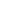 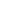 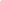 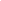 Heart Disease                                                                                                        	      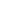 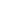 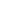 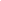 High Blood Pressure                                                                                                      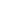 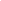 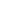 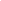 Arthritis                                                                                                                          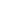 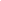 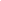 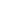 Thyroid                                                                                                                            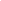 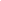 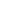 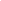 Cancer                                                                                                                              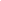 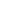 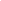 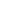 *INDIVIDUAL RESULTS MAY VARY*Name: __________________________________________        Date:________________________MEDICATIONSName						Dosage_____________________________________     ____________________________________________________________________________     ____________________________________________________________________________     ____________________________________________________________________________     ____________________________________________________________________________     ____________________________________________________________________________     ____________________________________________________________________________     ____________________________________________________________________________     ____________________________________________________________________________     ____________________________________________________________________________     ____________________________________________________________________________     ____________________________________________________________________________     ____________________________________________________________________________     ____________________________________________________________________________     ____________________________________________________________________________     ____________________________________________________________________________     _______________________________________*INDIVIDUAL RESULTS MAY VARY*Name: ____________________________________________   (Please Circle All That Apply)Constitutional:   Fever	Chills		Headache	Fatigue 		Weight Loss/Gain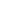 Eye, Ears, Nose, Mouth, Throat:   Blurred Vision     Strain/Pain       Double Vision        Ear Pain  Difficulty Swallowing	Difficulty with Smell 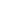 Heart:   Chest Pain 	Palpitations	Difficulty breathing when flat	Swelling/Edema	    Fainting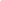 Lungs:   Shortness of Breath	   Cough	          Sputum Production	 Wheezing/Asthma	              Coughing up Blood                                                                                                                                                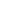 Gastrointestinal:   Abdominal Pain	     Indigestion	       Nausea	Vomiting	                          Change in Bowel Habit         Blood in Stool             Loss of Bowel Control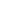 Urinary System/Gynecological:   Pain During Urination      Blood in Urine    Urinary Frequency	   Urinary Urgency     Vaginal/Penile discharge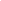 Neurological:   Focal Neurological Deficit    Weakness    Numbness/Tingling      Incoordination   Seizure        Stroke    Tremors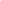 Musculoskeletal:   Joint Pain/Spasms       Joint Swelling     Joint Stiffness   Weakness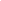 Integumentary:   Rashes       Loss of Hair        Itching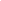 Psychosocial:   Depression          Anxiety         Insomnia      Recent Stressors       Recent Lifestyle Change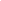  Endocrine:   Excessive Thirst         Excessive Swelling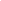   Blood and Lymphatic Systems:   Bleeding Problems      Swollen Glands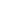   Allergic/Immunologic:   Allergy Symptoms    Allergic Reactions       Do I Need a Test for PAD?Peripheral Arterial Disease (PAD) is a serious circulatory problem in which the blood vessels that carry blood to your arms, legs, brain, or kidneys become narrowed or clogged. It affects over 8 Million Americans, most over the age of 50.  It may result in leg discomfort with walking, poor healing leg sores/ulcers, difficult to control blood pressure, or symptoms of stroke.  People with PAD are at significantly increased risk of stroke and heart attack.  Answers to these questions will determine if you are at risk for PAD and if a vascular exam will help us better assess your vascular health status.Name: _________________________________     Date:_____________________________Circle YES or NO:                                                                                                                                      Do you have foot, calf, buttock, hip or thigh discomfort when                  you walk which is relieved by rest?                                                                      YES        NO         Do you experience any pain at rest in your lower legs or feet?                     YES        NO         Do you experience foot or toe pain that often disturbs your sleep?              YES        NO          Are your toes or feet pale, discolored or bluish?	                                      YES        NO           Do you have skin wounds or ulcers on your feet or toes                 that are slow to heal?                                                                                               YES        NO          Has your doctor ever told you that you have diminished                  or absent pedal (foot) pulses?                                                                                YES        NO         Have you suffered a severe injury to the leg(s) or feet?                                     YES        NO         Do you have an infection of the leg(s) or feet that may be                 gangrenous (black skin tissue)?                                                                                YES       NO         Patient Signature: ________________________________________Physician Signature: _______________________________________        Date:________________*INDIVIDUAL RESULTS MAY VARY*Patient Name:____________________________                Date:___________________________Primary Care Physician: (please give name of doctor) _____________________________________________________________________________________Neuropathy HistoryChief Complaint: (circle all that apply)Pain    Numbness    Tingling    Pain with touch   Shooting shocks    Burning    AchingWhere on your body do you experience these symptoms? __________________________________________________________________________________________________________________________________________________________________________How long have you suffered with these symptoms? _____________________________________________________________________________________When were you diagnosed with peripheral neuropathy?_____________________________________________________________________________________How was the diagnosis made?Neurologist? (please give name of doctor)___________________________________________________EMG/NCS?___________________________  Date of study:_____________________________________Are you a Diabetic?  YES    NO   If so, when were you diagnosed?_______________________________Current hemoglobin A1C ________________________________________________________________Are you blood sugars controlled?  YES   NO   What are your fasting blood sugars? ___________________Who treats your diabetes? (please give name of doctor) _______________________________________